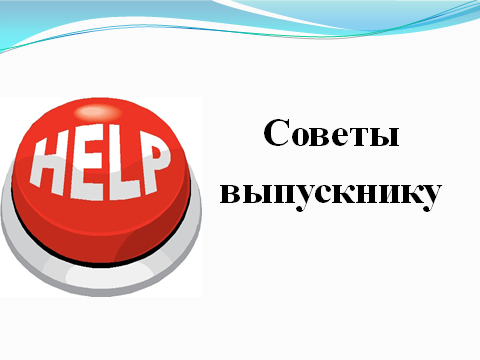 Собеседование - удобный способ продемонстрировать работодателю все свои лучшие качества.Собеседование с работодателем - запланированный разговор, который имеет вполне определенную цель и достаточно прогнозируемый результат.Технология собеседования.установление контакта % важно все: готов ли Ваш партнер к общению, каков его настрой. Возможно, стоит договориться о переносе встречи, чтобы добиться его расположения и интереса к себе.выслушивание - наиболее верным здесь будет «вопросительное» поведение. Если сам работодатель не проявляет активности, имеет смысл спросить его, каким он видит продолжение разговора. Для Вас важно «разговорить» работодателя и внимательно слушать.самопрезентация - используя свои «домашние заготовки» и информацию, полученную от работодателя, Вы должны убедить его в том, что именно Вы ему подходите. Говорите посуществу, опираясь на данные своего резюме.ответы на вопросы - давайте точные и четкие ответы на вопросы работодателя, сами задавайте вопросы, касающиеся непосредственно Вашей будущей работы и оформления трудовых отношений.заключение соглашения - добейтесь определенного ответа о приеме на работу, обсудите план дальнейших действий (дополнительное собеседование с руководителем фирмы, написание и согласование заявления, прохождение медосмотра)На что обращает внимание работодатель:Ваша пунктуальностьВаш внешний видВаше поведение■ Ваши профессиональные данные■ Ваше отношение к работе- ■ Ваше умение вести разговорЧто необходимо взять:документы об образованиидокументы, подтверждающие Вашу профессиональную деятельностьподготовленное заранее резюмерекомендательные письмаавторучку и блокнотО чем стоит подумать:как одеться на собеседованиевсе ли документы Вы взялисоветуем хорошо выспаться, уточнить время собеседования и прийти на 5 - 10 минут раньшеВыгодно «подать себя» работодателю, наилучшим образом. Представить себя - непростое искусство.Главное - действовать!При  любом исходе собеседования поблагодарите работодателя за потраченное на Вас время и все же оставьте резюме!